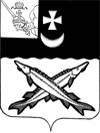 КОНТРОЛЬНО-СЧЕТНЫЙ ОРГАН БЕЛОЗЕРСКОГО МУНИЦИПАЛЬНОГО РАЙОНА161200, Вологодская область, г. Белозерск, ул. Фрунзе, д.35тел. (81756)  2-32-54,  факс (81756) 2-32-54,   e-mail: krk@belozer.ruЗАКЛЮЧЕНИЕ на отчет об исполнении бюджета Белозерского муниципального района за 1 полугодие 2021 года16 августа 2021 года         Заключение Контрольно-счетного органа района  на отчет об исполнении бюджета Белозерского муниципального района за 1 полугодие 2021 года подготовлено на основании пункта 5 плана работы  Контрольно-счетного органа района на 2021 год, пункта 12.2 статьи 12 Положения  «О контрольно-счетном  органе Белозерского муниципального района», утвержденного решением Представительного Собрания района от 26.05.2020  № 33, ст.157, 268.1 Бюджетного Кодекса Российской Федерации, ст.9 Федерального закона от 07.02.2011 № 6-ФЗ «Об общих принципах организации и деятельности контрольно-счетных органов субъектов Российской Федерации и муниципальных образований», Положения о бюджетном процессе в Белозерском муниципальном районе, утвержденного решением Представительного Собрания района от 29.01.2019  № 1 (с последующими дополнениями и изменениями).    При подготовке заключения использованы отчетность и информационные материалы, представленные Финансовым управлением Белозерского муниципального района.В соответствии с решением Представительного Собрания района от 29.01.2019 №1 «О бюджетном процессе в Белозерском муниципальном районе» (с учетом изменений и дополнений)  отчет об исполнении районного бюджета за первый квартал, полугодие и девять месяцев текущего финансового года с приложениями и пояснительной запиской предоставляется в Представительное Собрание района  и Контрольно-счетный орган района.Отчет об исполнении районного бюджета за 1 полугодие 2021 года  (далее – отчет об исполнении бюджета) утвержден постановлением администрации Белозерского муниципального района от 23.07.2021 № 268 и представлен в Контрольно-счетный орган района  в соответствии с п. 1 статьи 7 Положения  «О бюджетном процессе в Белозерском муниципальном районе».Отчет об исполнении районного бюджета за 1 полугодие 2021 года составлен в соответствии с Приказом Минфина России от 28.12.2010 № 191н « Об утверждении Инструкции о порядке составления и представления годовой, квартальной и месячной отчетности об исполнении бюджетов бюджетной системы Российской Федерации» (далее – Инструкция 191н).Анализ отчета об исполнении бюджета проведен Контрольно-счетным органом района в следующих целях:сопоставления исполненных показателей  районного бюджета за 1 полугодие 2021 года с годовыми назначениями, а также с показателями за аналогичный период предыдущего года;выявления возможных несоответствий (нарушений) и подготовки предложений, направленных на их устранение.Общая характеристика районного бюджета Отчет об исполнении районного бюджета составлен в форме приложений: 1 – по доходам районного бюджета, 2 – по расходам  районного бюджета по разделам, подразделам классификации расходов, 3 – по источникам внутреннего финансирования дефицита районного бюджета.Основные характеристики  районного бюджета  на 2021 год утверждены решением Представительного собрания района от  11.12.2020 № 82:- общий объем доходов- 523 937,1 тыс. рублей;- общий объем расходов- 521 096,0 тыс. рублей;- профицит районного бюджета – 2 841,1 тыс. рублей.Изменения  в решение Представительного Собрания района «О районном бюджете на 2021 год и плановый период 2122-2023 годов» в первом полугодии вносились  три раза (решения от 30.03.2021 № 11, от 24.05.2021 № 27, от 28.06.2021 № 32).  В результате внесенных изменений бюджетные назначения на 2021 год составили:- общий объем доходов – 635 771,9 тыс. рублей;- общий объем расходов – 632 373,1 тыс. рублей;- профицит бюджета –3 398,8 тыс. рублей.Таким образом, доходная часть районного бюджета по сравнению с первоначальными значениями увеличилась на 111 834,8 тыс. рублей или на 21,3%, расходная часть увеличилась на 111 277,1 тыс. рублей или на 21,3%, размер профицита   бюджета увеличился на 557,7 тыс. рублей.В 1 полугодии 2021 года в районный бюджет поступили доходы в сумме 248 818,7 тыс. рублей, что составляет  39,1% от утвержденных годовых назначений в сумме 635 771,9 тыс. рублей. Налоговые и неналоговые доходы поступили в сумме  69 018,8 тыс. рублей, что составляет 49,5%  от утвержденных годовых назначений, объем безвозмездных поступлений составил 179 799,9 тыс. рублей или 36,2%  от утвержденных годовых назначений.Расходы  районного бюджета исполнены в сумме 248 237,5  тыс. рублей, что составляет 39,2 % от утвержденных годовых назначений в сумме 632 373,1 тыс. рублей.В 1 полугодии 2021 года районный бюджет  исполнен с профицитом в сумме  581,2  тыс. рублей.Исполнение основных характеристик  районного бюджета за 1 полугодие   2021 года в сравнении с аналогичным периодом 2020 года характеризуется следующими данными:Таблица № 1                                                                                                                                               тыс. рублей                                                                                     По сравнению с 1 полугодием 2020 года доходы районного бюджета увеличились  на 15 223,0 тыс. рублей  или на 6,5 %, расходы увеличились на 13 507,3 тыс. рублей  или на 5,8%. Районный бюджет за 1 полугодие  2021 года исполнен с профицитом в размере 581,2 тыс. рублей, за аналогичный период 2020 года бюджет исполнен с дефицитом  в размере 1 134,5 тыс. рублей.Доходы  районного бюджета Исполнение  доходной части бюджета является одним из основных показателей финансового состояния муниципального образования.Доходная часть районного бюджета  сформирована за счет поступлений из следующих основных источников: налоговых, неналоговых доходов и безвозмездных поступлений.Структура источников формирования доходов районного бюджета в 1 полугодии 2021 года приведена в таблице.Таблица № 2                                                                                                                                              тыс. рублейИсполнение бюджета по доходам в 1 полугодии 2021 года составило:- по налоговым доходам – 65 522,9 тыс. рублей или 49,3 % уточненного бюджета на год;- по неналоговым доходам – 3 495,9 тыс. рублей или 53,1% уточненного бюджета на год;- по безвозмездным поступлениям – 179 799,9 тыс. рублей или 36,2% уточненного бюджета на год.Исполнение доходной части бюджета в 1 полугодии 2021 года обеспечено на 72,3% безвозмездными поступлениями и на 27,7% собственными доходами.Таким образом, в доходах районного бюджета доля собственных доходов на 44,6 процентных пункта меньше доли финансовой безвозмездной помощи вышестоящих бюджетов. В 1 полугодии 2020 года в структуре доходов бюджета поселения доля собственных доходов составляла 24,3%, безвозмездных поступлений 75,7%.Налоговые и неналоговые доходы исполнены в сумме 69 018,8 тыс. рублей или на 49,5 % к утвержденным годовым назначениям 139 473,0 тыс. рублей. Удельный вес собственных доходов в общих доходах районного бюджета составил 27,7%. По сравнению с 1 полугодием 2020 года поступление налоговых и неналоговых  доходов  увеличилось на 12 370,9 тыс. рублей или на 21,8 %. На долю налоговых доходов приходится 26,3 %, на долю неналоговых доходов 1,4 %, что в абсолютной сумме соответственно составляет 65 522,9 тыс. рублей и 3 495,9 тыс. рублей.Наибольший удельный вес в поступлении собственных доходов районного бюджета занимает налог на доходы физических лиц – 67,2%, что в денежном выражении составляет 46 370,9 тыс. рублей. Налоговые доходы за 1 полугодие 2021 года исполнены в сумме 65 522,9 тыс. рублей или на 49,3 % к плановым годовым назначениям, установленным в сумме 132 893,0 тыс. рублей. По сравнению с аналогичным периодом 2020 года объем налоговых доходов увеличился на 12 187,7 тыс. рублей или на 22,9%.Структура налоговых доходов районного бюджета  представлена в таблице: Таблица №  3                                                                                                                                              тыс.рублейВ отчетном периоде основным источником налоговых доходов районного бюджета являлся налог на доходы физических лиц. Доля налога на доходы физических лиц в налоговых доходах бюджета составляет 70,7%, по сравнению с 2020 годом сократилась на 5,2 процентных пункта. Общий объем поступлений указанного налога составил 46 370,9 тыс. рублей или    45,3 % от запланированной суммы на год 102 435,0  тыс. рублей.  Объем поступлений данного налога за аналогичный период 2020 года составил  40 473,1 тыс. рублей. Таким образом, по сравнению с 1 полугодием  2020 года объем поступлений налога на доходы физических лиц в районный бюджет увеличился   на 5 897,8 тыс. рублей или на 14,6 %.Второе место по величине поступлений в районный бюджет занимают налоги на совокупный доход. Общий объем указанных налогов в 1 полугодии 2021 года составил 13 014,7 тыс. рублей или 70,6% от плановых годовых назначений в сумме 18 429,0 тыс. рублей. Удельный вес в налоговых доходах бюджета составляет 19,9%. Объем поступлений указанных налогов за аналогичный период прошлого года составил  7 656,7  тыс. рублей. Таким образом, по сравнению с 1 полугодием  2020 года поступление  налогов на совокупный доход увеличилось на 5 358,0 тыс. рублей  или на 70%.Поступление акциз по подакцизным товарам  в 1 полугодии 2021 года  составило 5 152,5 тыс. рублей, что составляет 50,6 % от планового годового назначения 10 179,0 тыс. рублей. Удельный вес в налоговых доходах бюджета составляет 7,9 %. Объем поступлений указанного налога за аналогичный период прошлого года составил  4 487,4  тыс. рублей. Таким образом, по сравнению с 1 полугодием 2020 года поступление акциз по подакцизным товарам в районный бюджет увеличилось  на 665,1 тыс. рублей или на 14,8%.Доходы от уплаты государственной пошлины в 1 полугодии 2021 года составляют 984,8 тыс. рублей или 53,2% планового назначения на год, установленного в сумме 1 850,0 тыс. рублей. Удельный вес в налоговых доходах бюджета составляет 1,5 %. Объем поступлений  за аналогичный период прошлого года составил  718,0  тыс. рублей. Таким образом, по сравнению с 1 полугодием 2020 года поступление доходов от уплаты государственной пошлины в районный бюджет увеличилось на 266,8 тыс. рублей или на 37,2%. В ходе проведенного сравнительного анализа поступлений в бюджет налоговых доходов в 1 полугодии 2021 года и  1 полугодии 2020 года установлено увеличение в 1 полугодии 2021 года объема поступления  по всем видам налоговых платежей, в целом на 12 187,7 тыс. рублей или на 22,9%.Процент исполнения по всем видам налоговых доходов в 1 полугодии 2021 года выше планового показателя (50%).Неналоговые доходы  в 1 полугодии 2021 года исполнены в сумме 3 495,9 тыс. рублей или на 53,1 % к плановым годовым назначениям, установленным в сумме 6 580,0 тыс. рублей. По сравнению с аналогичным периодом 2020 года объем неналоговых доходов увеличился  на 183,2 тыс. рублей или на 5,5%.Структура неналоговых доходов районного бюджета  представлена в таблице:Таблица № 4                                                                                                                                           тыс.рублейВ  структуре неналоговых доходов районного бюджета в 1 полугодии 2021 года наибольший удельный вес, а именно 62,3 % занимают доходы от использования имущества, находящегося в государственной и муниципальной собственности. Объем поступлений  в 1 полугодии 2021 года составил 2 179,0 тыс. рублей. За аналогичный период прошлого года указанные доходы поступили в сумме 1 983,7  тыс. рублей. Таким образом, по сравнению с 1 полугодием 2020 года поступление данных доходов уменьшилось на 195,3 тыс. рублей или на 9,8%.Поступление платежей при пользовании природными ресурсами в 1 полугодии 2021 года составило  32,3 тыс. рублей или 119,6 % плановых годовых назначений. Объем поступлений  за аналогичный период прошлого года составил 15,8  тыс. рублей. Таким образом, по сравнению с 1 полугодием 2021 года поступление данных доходов  увеличилось на 16,5 тыс. рублей или в 2 раза.Поступление доходов от оказания платных услуг (работ) в 1 полугодии 2021 года  составило 155,7 тыс. рублей или 76 % от планового годового назначения 205,0 тыс. рублей. Удельный вес в неналоговых доходах бюджета составляет 4,5%. В аналогичном периоде  2020 года поступления по данному виду доходов составили 76,6 тыс. рублей. Таким образом, по сравнению с 1 полугодием 2020 года поступление указанных доходов увеличилось на 79,1 тыс. рублей в 2 раза.Поступление  доходов от продажи материальных и нематериальных активов в 1 полугодии 2021 года  составило 706,7 тыс. рублей, что составляет 57,4 % от планового годового назначения 1 231,0 тыс. рублей. Удельный вес в неналоговых доходах бюджета составляет 20,2%. В аналогичном периоде  2020 года поступления по данному виду доходов составили 688,8 тыс. рублей. Таким образом, по сравнению с 1 полугодием 2020 года поступление указанных доходов увеличилось на 17,9 тыс. рублей или на 2,6%.Поступление доходов в виде штрафов, санкций и возмещения ущерба  в 1 полугодии 2020 года  составило 420,2 тыс. рублей, что составляет 56,6 % от планового годового назначения 547,8 тыс. рублей. Удельный вес в неналоговых доходах бюджета составляет 12%. В аналогичном периоде  2020 года поступления по данному виду доходов составили 547,8 тыс. рублей. Таким образом, по сравнению с 1 полугодием 2020 года поступление указанных доходов снизилось на 127,6 тыс. рублей на 23,3%.В 1 полугодии 2021 года в бюджет района поступили прочие неналоговые доходы в  сумме 2,0 тыс. рублей, плановый показатель на 2021 год по данному виду платежей не установлен. В 1 полугодии 2020 года поступления прочих неналоговых доходов в бюджет отсутствовали.В ходе проведенного сравнительного анализа поступлений в бюджет неналоговых доходов  в 1 полугодии 2021 года и  1 полугодии 2020 года установлен рост   в 1 полугодии 2021 года объема поступлений  по всем видам неналоговых доходов, за исключением доходов  в виде штрафов, санкций, возмещения ущерба.В целом поступление неналоговых доходов в 1 полугодии 2021 года увеличилось на 183,2 тыс. рублей или на 5,5%  по сравнению с аналогичным периодом 2020 года. Контрольно-счетный орган района предлагает скорректировать плановые показатели по платежам при использовании природных ресурсов и прочих неналоговых доходов с учетом фактического поступления в бюджет указанных доходных источников.Безвозмездные поступленияБезвозмездные поступления в районный бюджет  в 1 полугодии 2021 года составили 179 799,9 тыс. рублей или 36,2 % к утвержденным назначениям на год в сумме 496 298,9 тыс. рублей. По сравнению с 1 полугодием  2020  года объем безвозмездных поступлений увеличился  на 2 852,1 тыс. рублей или на 1,6%, их доля в общих доходах районного бюджета составила 72,3 %. В составе безвозмездных поступлений дотации из бюджетов бюджетной системы Российской Федерации в 1 полугодии 2021 года составили 63 057,3 тыс. рублей или 48,7% от утвержденных бюджетных назначений. Доля дотаций в общем объеме безвозмездных поступлений составила 35,1% от фактического исполнения за 1 полугодие 2021 года. По сравнению к аналогичному периоду прошлого года по дотациям наблюдается увеличение поступлений на 5,1 %.В районном бюджете на 2021 год предусмотрено поступление субсидий бюджетам муниципальных районов в размере 160 699,9 тыс. рублей, в 1 полугодии 2021 года  фактически  поступили субсидии в общем объеме 7 203,7 тыс. рублей или 4,5% от утвержденных бюджетных назначений. Доля субсидий в общем объеме безвозмездных поступлений составила 4% от фактического исполнения за 1 полугодие 2021 года. По сравнению к аналогичному периоду прошлого года по субсидиям наблюдается рост  поступлений в 1,9 раз.В составе безвозмездных поступлений субвенции из других уровней бюджетов предусмотрены в размере 197 847,7 тыс. рублей, в 1 полугодии 2021 года субвенции поступили в размере 106 886,40 тыс. рублей или 54% от утвержденных бюджетных назначений. Доля субвенций в общем объеме безвозмездных поступлений составила 59,4% от фактического исполнения за 1 полугодие 2021 года. По сравнению к аналогичному периоду прошлого года по субвенциям наблюдается рост поступлений на 4,4%.За 1 полугодие текущего года в районный бюджет иные межбюджетные трансферты поступили в сумме 2 665,3 тыс. рублей или 36,9% от утвержденных бюджетных назначений. Доля иных межбюджетных трансфертов  в общем объеме безвозмездных поступлений составила 1,5 % от фактического исполнения за 1 полугодие 2021 года. По сравнению с аналогичным периодом прошлого года поступление иных межбюджетных трансфертов сократилось на 75,4%.Бюджетом Белозерского муниципального района на 2021 год предусмотрено поступление безвозмездных поступлений от негосударственных организаций в сумме 19,8 тыс. рублей, фактически  безвозмездные поступления от негосударственных организаций  в текущем периоде не поступали. За 1 полугодие текущего года в районный бюджет  объем прочих безвозмездных поступлений составил 20,0 тыс. рублей или 1,9% от утвержденных бюджетных назначений. В аналогичном периоде прошлого года по данному доходному источнику поступления отсутствовали.Доходы от возврата остатков субсидий, субвенций и иных межбюджетных трансфертов, имеющих целевое назначение прошлых лет, составили 450,9 тыс. рублей.Возвращены остатки субсидий, субвенций и иных межбюджетных трансфертов, имеющие целевое назначение, прошлых лет в сумме 483,7 тыс. рублей.Кассовый план по доходам  на 1 полугодие  2021 года утвержден в объеме 304 325,0 тыс. рублей или  47,9 % от годовых назначений, исполнен в объеме 248 818,7  тыс. рублей или 81,8 % от утвержденных назначений на 1 полугодие 2021 года.В ходе проведенного анализа исполнения районного бюджета  по доходам установлено, что исполнение доходной части районного бюджета  в 1 полугодии 2021 года обеспечено на 72,3% безвозмездными поступлениями и на 27,7% собственными доходами. По сравнению с аналогичным периодом 2020 года поступления в доходную часть бюджета в отчетном периоде текущего года увеличились на 6,5 %. Прирост составил 15 223,0 тыс. рублей, в основном за счет увеличения объема поступлений собственных доходов.Расчеты по платежам в районный бюджет	По состоянию на 01 июля 2021 года недоимка по платежам в районный бюджет составила 1 818,1 тыс. рублей.	Анализ недоимки по платежам в районный бюджет  представлен в таблице:                                                                                                                                                                                                                                                                                       Таблица № 5                                                                                                                                            тыс. рублей	Наибольший удельный вес занимает недоимка по УСН, так по состоянию на 01.07.2021 размер недоимки составил 743,3 тыс. рублей или 40,9% от общего объема.	Уровень недоимки по состоянию на 01.07.2021 сократился на 15,6% или на 335,2 тыс. рублей по сравнению с данными на 01.04.2021.	Контрольно-счетный орган района отмечает, что поступление недоимки является существенным потенциальным резервом увеличения налоговых доходов районного бюджета.Расходы районного бюджета Расходы  районного бюджета на 2021 год первоначально утверждены в сумме  521 096,0 тыс. рублей. В течение 1 полугодия  2021 года плановый объем расходов уточнялся три раза и в окончательном варианте составил 632 373,1 тыс. рублей, что больше первоначального плана на 21,3 %.За 1 полугодие 2021 года расходы  районного бюджета   исполнены в сумме 248 237,5 тыс. рублей или на 39,3 % к утвержденным годовым назначениям в сумме 632 373,1 тыс. рублей. По сравнению с 1 полугодием  2020 года расходы увеличились  на 13 507,3 тыс. рублей или на 5,8 %. Исполнение расходной части районного бюджета за 1 полугодие 2021 года по сравнению с аналогичным периодом 2020 года представлено в таблице:Таблица №   6                                                                                                                                           тыс. рублейВ отчетном периоде районный  бюджет исполнен по расходам на 39,3%, что ниже планового процента исполнения.   Расходы районного  бюджета на  социальную направленность составили  74,3% от общего объема расходов, в аналогичном периоде 2020 года -68,4%. Основной удельный вес в составе произведенных расходов районного бюджета  занимают расходы по разделу «Образование» - 61,1%. За 1 полугодие 2021 года исполнение составило 151 656,3 тыс. рублей или 55,6 % к утвержденным годовым назначениям. По сравнению с аналогичным периодом 2020 года расходы по данному разделу увеличились на 19 238,1 тыс. рублей или на 14,5%.Наибольший процент исполнения (выше 50%) составил  по разделам: «Национальная безопасность и правоохранительная деятельность» - 52,3%;«Образование» - 55,6%;«Социальная политика»- 68,5%.Наименьшее исполнение районного бюджета за 1 полугодие  2021 года (менее 10%) составило по разделам:«Жилищно-коммунальное хозяйство» - 1,7%;«Обслуживание  государственного и муниципального долга» - 6%.По разделу «Здравоохранение» расходы в 1 полугодии 2021 года не производились.По сравнению с аналогичным периодом  2020 года в отчетном периоде расходы увеличились по следующим разделам: «Национальная  безопасность и правоохранительная деятельность» на 12,4%  или на 137,0 тыс. рублей;«Национальная экономика» в 1,8 раза или на 4 628,5 тыс. рублей; «Охрана окружающей среды» на 5,3% или на 2,3 тыс. рублей; «Образование» на 14,5% или на 19 238,1 тыс. рублей;«Культура, кинематография» на 16,4%, или на 2 318,6 тыс. рублей; «Социальная политика»  на 4,1%, или на 421,5 тыс. рублей;«Физическая культура и спорт» на 43% или на 1 647,4 тыс. рублей.Уменьшение расходов произошло по следующим разделам: «Общегосударственные вопросы» на 18,7% или на 10 356,3 тыс. рублей;«Жилищно-коммунальное хозяйство» на 62,5% или на 3 163,0 тыс. рублей;«Обслуживание государственного и муниципального долга» в 6,5 раз или на 38,1 тыс. рублей;«Межбюджетные трансферты бюджетам муниципальных образований общего характера» на 19,8 % или на 1 328,7 тыс. рублей.   В ходе анализа исполнения расходной части районного бюджета, установлено, что в 1 полугодии 2021 года  районный бюджет  по расходам исполнен ниже 50% (плановый процент исполнения) по всем разделам классификации расходов, за исключением расходов по разделам «Национальная безопасность и правоохранительная деятельность» - 52,3%, «Образование» - 55,6%, «Социальная политика»- 68,5%.Дефицит  районного бюджета           Решением Представительного Собрания района от 11.12.2020 № 82 «О районном бюджете на 2021 год и плановый период 2022 и 2023 годов» первоначально районный бюджет утвержден с профицитом в размере 2 841,1 тыс. рублей. Изменения  в решение Представительного Собрания района «О районном бюджете на 2021 год и плановый период 2122-2023 годов» в первом полугодии вносились  три  раза. Так, на отчетную дату, в соответствии с решением Представительного Собрания района  от 28.06.2021 № 32, утвержден  профицит районного бюджета в размере 3 398,8 тыс. рублей.  Фактически за 1 полугодие 2021 года бюджет исполнен с  профицитом в сумме 581,2  тыс. рублей. За аналогичный период 2020 года бюджет исполнен с дефицитом в сумме 1 134,5 тыс. рублей.Объем муниципального долга  по состоянию на 01.07.2021 по данным муниципальной долговой книги  составляет  2 841,1 тыс. рублей по основному долгу.	Дебиторская задолженность по состоянию на 01.07.2021 составляет 969 201,3 тыс. рублей, в том числе просроченная 158,9 тыс. рублей.	Кредиторская задолженность по состоянию на 01.07.2021 составляет 27 553,5 тыс. рублей, в том числе просроченная 12,7 тыс. рублей (увеличение кредиторской задолженности по сравнению с 01.01.2021 на 24 275 тыс. рублей, просроченной на 12,7 тыс. рублей).Вывод          1. Отчет об исполнении районного бюджета  за  1 полугодие  2021 года в представленном виде соответствует нормам действующего бюджетного законодательства.	2. В соответствии с п.4 ст.264.1 Бюджетного кодекса РФ отчет об исполнении бюджета за 1 полугодие 2021 года содержит данные об исполнении бюджета по доходам, расходам и источникам финансирования дефицита бюджета в соответствии с бюджетной классификацией РФ.	3. Представленные формы бюджетной отчетности составлены в соответствии с Приказом Минфина России от 28.12.2010 № 191н "Об утверждении Инструкции о порядке составления и представления годовой, квартальной и месячной отчетности об исполнении бюджетов бюджетной системы Российской Федерации" (с изменениями и дополнениями).          4. Районный бюджет  за  1 полугодие  2021 года исполнен:по доходам в сумме 248 818,7 тыс. рублей  или на 39,1%;по расходам – 248 237,5 тыс. рублей  или на 39,3%;профицит – 581,2 тыс.  рублей.Исполнение доходной части бюджета в 1 полугодии 2021 года обеспечено на 72,3% безвозмездными поступлениями и на 27,7% собственными доходами.Таким образом, в доходах районного бюджета  доля собственных доходов на 44,6 процентных пункта меньше доли финансовой безвозмездной помощи вышестоящих бюджетов.           	5. Уровень недоимки по состоянию на 01.07.2021 снизился на 15,6% или на 335,2 тыс. рублей по сравнению с данными на 01.04.2021.	Контрольно-счетный орган района отмечает, что поступление недоимки является существенным потенциальным резервом увеличения налоговых доходов районного бюджета.	 6. В отчетном периоде  районный бюджет по расходам исполнен ниже 50% (плановый процент исполнения) по всем разделам классификации расходов, за исключением расходов по разделам  «Национальная безопасность и правоохранительная деятельность» - 52,3%, «Образование» - 55,6%, «Социальная политика»- 68,5%. 	Приоритетным направлением расходования средств районного бюджета за 9 месяцев 2021 года остаётся финансирование первоочередных социально-направленных расходов.Предложения	1.В связи с перевыполнением годовых плановых назначений скорректировать плановые назначения по их поступлению по следующим доходным источникам:платежи при использовании природных ресурсов  в сумме 32,3тыс. рублей;прочие неналоговые доходы в сумме 2,0 тыс. рублей.	2.Проанализировать ожидаемое поступление в бюджет доходных источников, с целью своевременной корректировки годовых плановых показателей по доходам и расходам бюджета Белозерского муниципального района.	3.В целях соблюдения статьи 34 Бюджетного кодекса РФ ответственным исполнителям целевых программ необходимо своевременно проводить мониторинг исполнения программных мероприятий  в целях повышения эффективности расходования бюджетных средств и исключения фактов неисполнения запланированных расходов. Председатель контрольно-счетного органа района                                                                 Н.С.ФредериксенНаименованиеИсполнение 1 полугодие  2020 годаУточненный бюджетный план            на 2021 годИсполнение1 полугодие  2021 года% исполнения гр.4/гр.3Отклонение 1 полугодия  2021 года от 1 полугодия  2020 года(гр.4-гр.2)Отношение 1полугодия 2021 года к 1 полугодию 2020 года        ( %)(гр.4/ гр.2)1234567Всего доходов233 595,7635 771,9248 818,739,1+15 223,0106,5Всего расходов234 730,2632 373,1248 237,539,2+13 507,3105,8Дефицит (-), профицит (+)  -1 134,5+3 398,8+581,2НаименованиеИсполнение       1 полугодие 2020 годаУточненный бюджетный план            на 2021 годИсполнение 1 полугодие 2021 года% исполнения (гр.4/гр.3)Отклонение  1 полугодия 2021 года от 1 полугодия 2020 года     (гр4-гр2)   (+;-)Отношение    1 полугодия 2021 года от   1 полугодия 2020 года        (гр4/гр2)      (%)Удельный вес в доходах %12345678Налоговые доходы53 335,2132 893,065 522,949,3+12 187,7122,926,3Налог на доходы физических лиц40473,1102 435,046370,945,3+5 897,8114,618,6Акцизы по подакцизным товарам (продукции), производимым на территории РФ4487,410179,05152,550,6+665,1114,82,1Налоги на совокупный доход, в т.ч:7 656,718 429,013 014,770,6+5 358,0170,05,2Налог, взимаемый в связи с применением упрощенной системы налогообложения3 855,014 468,09 772,667,5+5 917,6253,53,9Единый налог на вмененный доход3 616,91 970,01 967,599,9-1 649,454,40,8Единый сельскохозяйственный налог72,291,091,8100,9+19,6127,10,1Налог, взимаемый в связи с применением патентной системы112,61 900,01182,862,3+1 070,21050,40,5Государственная пошлина7181 850,0984,853,2+266,8137,20,4Неналоговые доходы3 312,76 580,03 495,953,1+183,2105,51,4Доходы от использования имущества, находящегося в государственной и муниципальной собственности1 983,74 375,02 179,049,8+195,3109,80,8Платежи при пользовании природными ресурсами15,827,032,3119,6+16,5В 2 раза0,01Доходы от оказания платных услуг (работ) и компенсации затрат государства76,6205,0155,776,0+79,1В 2 раза0,06Доходы от продажи материальных и нематериальных активов688,81231,0706,757,4+17,9102,60,3Штрафы, санкции, возмещение ущерба547,8742,0420,256,6-127,676,70,2Прочие неналоговые доходы002-+2,0-0Налоговые и неналоговые доходы56 647,9139 473,069 018,849,5+12 370,9121,827,7Безвозмездные поступления176 947,8496 298,9179 799,936,2+2 852,1101,672,3Дотации59 986,0129 474,663 057,348,7+3 071,3105,125,3Субсидии3 851,7160 699,97 203,74,5+3 352,0187,02,9Субвенции102 413,3197 847,7106 886,454,0+4 473,1104,443,0Иные межбюджетные трансферты10 820,27 227,42 665,336,9-8 154,924,61,1Безвозмездные поступления от негосударственных организаций 019,80,000,00,00- -Прочие безвозмездные поступления01029,520,01,9+20,0-- Доходы от возврата остатков субсидий, субвенций и иных межбюджетных трансфертов, имеющих целевое назначение прошлых лет00450,9-+450,9-- Возврат остатков субсидий, субвенций и иных межбюджетных трансфертов, имеющих целевое назначение, прошлых лет из бюджетов муниципальных районов-123,40-483,7--360,3392,0- Доходы всего233 595,7635 771,9248 818,739,1+15 223,0106,5100Наименование  налогового доходаИсполнение1 полугодие 2021 годаУдельный вес в структуре налоговых доходов (%)123Налог на доходы физических лиц46 370,970,7Акцизы по подакцизным товарам (продукции), производимым на территории РФ5 152,57,9Налоги на совокупный доход13 014,719,9Государственная пошлина984,81,5Итого налоговые доходы бюджета 65 522,9100,0Наименованиененалогового доходаИсполнение1 полугодие 2021 годаУдельный вес в структуре неналоговых доходов (%)123Доходы от использования имущества, находящегося в государственной и муниципальной собственности2 179,062,3Платежи при пользовании природными ресурсами32,30,9Доходы от оказания платных услуг (работ) и компенсации затрат государства155,74,5Доходы от продажи материальных и нематериальных активов706,720,2Штрафы, санкции, возмещение ущерба420,212,0Прочие неналоговые доходы2,00,1Итого неналоговые доходы бюджета 3 495,9100,0Наименование налога, сбораДанные по состоянию на 01.04.2021Данные по состоянию на 01.07.2021Отклонение (+;-)Отклонение  %Удельный вес %на 01.07.2021123456Налог на доходы физических лиц288,8311,5+22,7107,917,1ЕНВД296,9303,2+6,3102,116,7УСН860,6743,3-117,386,440,9ЕСХН343,3283,2-60,182,515,6Патентная система363,7176,9-186,848,69,7ИТОГО2 153,31 818,1-335,284,4100НаименованиеКод расходаИсполнение 1 полугодие  2020 годаУточненный бюджетный план на 2021 годИсполнение 1 полугодие  2021 года % исполнения гр.5/гр.4Отклонение 1 полугодие  2021 года от 1 полугодия  2020 года(гр.5-гр.3)(+;-)Отношение 1полугодия 2021 года к 1 полугодию 2020 года        ( %)(гр.5/ гр.3)Удельный вес в расходах %123456789Общегосударственные вопросы01.0055 259,793 169,944 903,448,2-10 356,381,318,1Национальная  безопасность и правоохранительная деятельность03.001107,52 381,61 244,552,3+137,0112,40,5Национальная экономика04.005 787,730 145,710 416,234,6+4628,5180,04,2Жилищно-коммунальное хозяйство05.005 061,5111 098,41 898,51,7-3163,037,50,8Охрана окружающей среды06.0043,3153,345,629,7+2,3105,30,0Образование07.00132 418,2272 971,2151 656,355,6+19 238,1114,561,1Культура, кинематография08.0014 136,433 624,916 455,048,9+2 318,6116,46,6Здравоохранение09.00088,20,00,00,0--Социальная политика10.0010 337,615 715,510 759,168,5+421,5104,14,3Физическая культура и спорт11.003 834,647 939,55 482,011,4+1 647,4143,02,2Обслуживание государственного и муниципального долга13.0038,710,00,66,0-38,11,60,0Межбюджетные трансферты бюджетам муниципальных образований общего характера14.006 705,025 074,95 376,321,4-1 328,780,22,2ИТОГО234 730,2632 373,1248 237,539,3+13 507,3105,8100,0